ПРЕСС-СЛУЖБА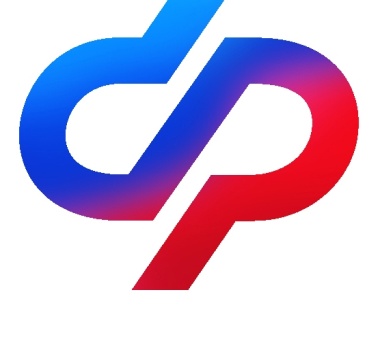 ОТДЕЛЕНИЯ ФОНДА ПЕНСИОННОГО И СОЦИАЛЬНОГО СТРАХОВАНИЯ РОССИЙСКОЙ ФЕДЕРАЦИИПО ВОЛГОГРАДСКОЙ ОБЛАСТИ                                           400001, г. Волгоград, ул. Рабоче-Крестьянская, 16      Официальный сайт Отделения СФР по Волгоградской области –  sfr.gov.ru/branches/volgograd/Свыше 143 тысяч семей Волгоградской области улучшили жилищные условия с помощью материнского капитала Приоритетным направлением в распоряжении материнским капиталом у волгоградцев остаётся улучшение жилищных условий. С этой целью материнский капитал использовали 143,5 тысячи семей. На обеспечение этих целей Отделение Социального фонда по Волгоградской области перечислило более 60 миллиардов рублей.Сегодня подать заявление о распоряжении средствами материнского капитала на улучшение жилищных условий с привлечением кредитных средств можно непосредственно в банке, в котором открывается кредит.То есть семье достаточно обратиться только в банк, где одновременно оформляется кредит и подаётся заявление на погашение кредита или уплату первого взноса.Чтобы родители могли проще и быстрее реализовать своё право на улучшение жилищных условий с помощью маткапитала, Отделение фонда заключило соглашения об информационном обмене с банками. Поэтому родителям достаточно подать заявление о распоряжении МСК вместе с оформлением кредита.Если кредит или займ уже оформлены, родители подают заявление о распоряжении в СФР. В таком случае не нужно приносить документы и справки по выданному кредиту: соответствующие сведения ОСФР самостоятельно получит в рамках взаимодействия с банком.